Lesson Topic: Daily Schedule Script Woman: So, what's your usual day like? You always seem so busy.Man: Well, I usually get up around 5:00 a.m. and work on the computer until 6:00 a.m.Woman: Why do you get up so early?Man: Well, I have to leave home at twenty to seven (6:40 a.m.) so I can catch a bus at 7:00 o'clock . It takes me about twenty minutes to walk to the bus stop from my house.Woman: And what time do you get to work?Man: Uh, my bus takes about an hour to get there, but it stops right in front of my office.Woman: That's nice. And what time do you get off work?Man: Uh, around 5:00 o'clock. Then, we eat dinner around 6:30, and my wife and I read and play with the kids until 8:00 or so.Woman: So, when do you work on your website? You said one time that you create it at home?Man: Well, my wife and I often watch TV or talk until 10:00 o'clock. She then often reads while I work on my site, and I sometimes stay up until the early hours of the morning, but I try to finish everything by one or two.Woman: And then you get up at 5:00 a.m.?Man: Well, yeah, but it's important to live a balanced life. I enjoy what I do, but you have to set aside time for the family and yourself.Woman: I agree.Man: But I think my wife has the toughest job. She spends her whole day taking care of our family . . . taking the kids to school, working in the garden, buying groceries, taking the kids to piano lessons . . . [Wow!] It's a full-time job, but she enjoys what she does.Woman: Well, it sounds like you're a busy, but lucky man.Man: I think so too.Key Vocabulary catch (verb): to get on- I have to catch a bus in front of the bus station.get off work (verb): finish work- She seldom gets off work before 6:00 p.m.dinner (noun): sometimes supper- We seldom eat dinner after 8:00 p.m.stay up (verb): not go to bed- I almost never stay up past midnight.set aside (verb): reserve, allow, or give a certain amount to- You have to set aside enough time to study for your classes.toughest (adjective): most difficult, hardest- The toughest part about being a parent is setting aside time for both work, family, and self.take care of (verb): watch, look after- You should take care of yourself so you don't get sick.groceries (noun): food and other items at a supermarket- Mom is going to pick up some groceries from the store for dinner.Work Sheet 1 (Individual) Daily ScheduleAnswer the questions based on the vocabulary you learned.After I get __________ work, I'll drop by your house.  ?    over  ?    off  ?    onWe need to buy _________________ for tonight's party.  ?    stuffs  ?    appliances  ?    groceriesHow late do you stay ___________ on the weekend?  ?    up  ?    with  ?    backYou should set ____________ time and money for your next vacation.  ?    out  ?    forth  ?    asideI ______________ the bus every morning at 7:15 a.m.  ?    throw  ?    hit                   C.     ?    catchWork Sheet 2 (Group) Mixed-up Sentence ExercisePut the parts in order to form a sentence. When you think your answer is correct you can call the name of the group. I need to buyAfter Igroceriesfor dinner.get off work,Work Sheet 3 (Group) Matching ExerciseMatch the words with the correct sentence.I will clean the clothes after I _________ work.Where do you _________ the bus in the morning?Be sure to ___________ enough money to pay for books.Could you put away the __________ before dinner?The ____________ part about being a student is paying for tuition.set asidegroceriesget offtoughest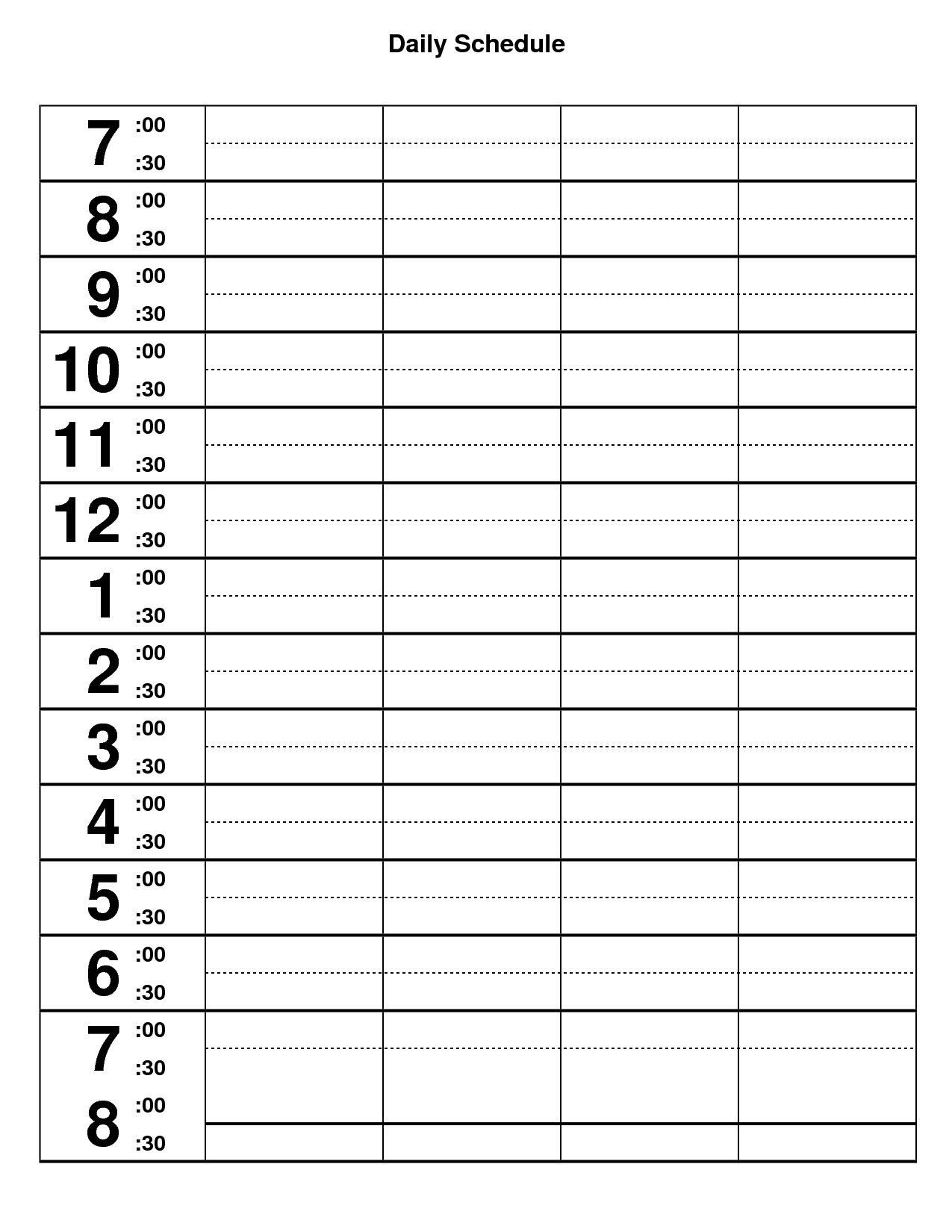 